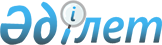 Об утверждении Правил установления запретных зон при арсеналах, базах и складах Вооруженных Сил, других войск и воинских формирований и запретных районов при арсеналах, базах и складах Вооруженных Сил, других войск и воинских формирований
					
			Утративший силу
			
			
		
					Приказ Министра обороны Республики Казахстан от 27 марта 2015 года № 155. Зарегистрирован в Министерстве юстиции Республики Казахстан 20 мая 2015 года № 11098. Утратил силу приказом и.о. Министра обороны Республики Казахстан от 18 февраля 2021 года № 91
      Сноска. Утратил силу приказом и.о. Министра обороны РК от 18.02.2021 № 91 (вводится в действие по истечении десяти календарных дней после дня его первого официального опубликования).
      В соответствии с подпунктом 24) пункта 2 статьи 22 Закона Республики Казахстан от 7 января 2005 года "Об обороне и Вооруженных Силах Республики Казахстан", ПРИКAЗЫВAЮ:
      1. Утвердить прилагаемые Правила установления запретных зон при арсеналах, базах и складах Вооруженных Сил, других войск и воинских формирований и запретных районов при арсеналах, базах и складах Вооруженных Сил, других войск и воинских формирований.
      2. Начальнику Главного управления боеприпасов Вооруженных Сил Республики Казахстан:
      1) в установленном законодательством порядке направить настоящий приказ в Министерство юстиции Республики Казахстан для государственной регистрации;
      2) в течение десяти календарных дней после государственной регистрации копию настоящего приказа направить в периодические печатные издания и в информационно-правовую систему "Әділет" республиканского государственного предприятия на праве хозяйственного ведения "Республиканский центр правовой информации Министерства юстиции Республики Казахстан" для официального опубликования;
      3) после официального опубликования приказ разместить на официальном веб-сайте Министерства обороны Республики Казахстан.
      3. Контроль за исполнением приказа возложить на заместителя Министра обороны Республики Казахстан генерал-лейтенанта Сапарова О.Б.
      4.  Приказ довести до должностных лиц в части, их касающейся.
      5. Приказ вводится в действие по истечении десяти календарных дней после дня его первого официального опубликования.
      Министр обороны
      Республики Казахстан                                                                                И. Тасмагамбетов 
      "СОГЛAСОВAН"
      Генеральный прокурор 
      Республики Казахстан
      государственный советник   
      юстиции 1 класса 
      ____________ A. Даулбаев
      17 апреля 2015 года
      "СОГЛAСОВAН" Правила
установления запретных зон при арсеналах, базах и
складах Вооруженных Сил, других войск и воинских
формирований и запретных районов при арсеналах,
базах и складах Вооруженных Сил, других войск
и воинских формирований 1. Общие положения
      1. Настоящие Правила установления запретных зон при арсеналах, базах и складах Вооруженных Сил, других войск и воинских формирований и запретных районов при арсеналах, базах и складах Вооруженных Сил, других войск и воинских формирований (далее - Правила установления запретных зон и запретных районов) разработаны в соответствии с подпунктом 24) пункта 2 статьи 22 Закона Республики Казахстан от 7 января 2005 года "Об обороне и Вооруженных Силах Республики Казахстан".
      2. В Правилах используются следующие понятия:
      1) арсеналы, базы и склады боеприпасов Вооруженных Сил, других войск и воинских формирований" (далее - объекты хранения) - объекты военного назначения, на которых содержатся более 50 условных вагонов видов и номенклатур боеприпасов к артиллерийскому, танковому  вооружению калибра от 57 миллиметров и выше, инженерные боеприпасы, а также авиационные средства поражения и ракеты противовоздушной обороны; 
      2) запретный район при арсеналах, базах и складах Вооруженных Сил, других войск и воинских формирований (далее - запретный район) - территория, отведенная в целях обеспечения противодиверсионной безопасности арсеналов, баз и складов боеприпасов  Вооруженных Сил, других войск и воинских формирований;
      3) запретная зона при арсеналах, базах и складах Вооруженных Сил,  других войск и воинских формирований (далее - запретная зона) - территория, непосредственно примыкающая к арсеналам, базам и складам Вооруженных Сил, других войск и воинских формирований, отведенная в целях обеспечения противопожарной безопасности арсеналов, баз и складов боеприпасов Вооруженных Сил, других войск и воинских формирований;
      4) защитный экран - оградительный земляной вал, искусственная насыпь, оборонительное сооружение, которое устанавливается за территорией объекта хранения и предназначена для уменьшения поражающей способности взрывчатых веществ, в случае их детонации, а также обеспечения безопасности хранения военного и другого имущества, находящегося за пределами объекта;
      5) условный вагон - единица учета поставки и хранения боеприпасов, подразумевающая объем боеприпасов равный 20 тоннам. 2. Порядок установления запретных зон и запретных районов
      3. Вокруг объектов хранения определяются запретные зоны и запретные районы. 
      4. Запретная зона устанавливается в целях обеспечения противопожарной безопасности арсеналов, баз и складов боеприпасов Вооруженных Сил, других войск и воинских формирований (далее - органы военного управления).
      Ширина запретной зоны от внешнего ограждения объекта хранения составляет 400 метров. При наличии оборудованного защитного экрана, ширина зоны уменьшается в 2 раза.
      5. Запретный район определяется в целях обеспечения противодиверсионной безопасности объектов хранения органов военного управления.
      Запретный район устанавливается на расстоянии 3 километров от внешнего ограждения объекта хранения. 
      6. Уполномоченный руководитель государственного учреждения, в ведении которого находится земельный участок, переданный под объекты хранения (далее - руководитель учреждения), в течение месяца составляет в двух экземплярах проект плана и схемы установления границ запретных зон и запретных районов (далее - план), по согласованию с соответствующими органами военного управления.
      7. Согласованный проект плана направляется в местные исполнительные органы (далее - акимат).
      8. Aкимат (по согласованию) в месячный срок со дня получения утверждает план и направляет один экземпляр руководителю учреждения и копию в соответствующие органы военного управления.
      9. После утверждения плана начальник объекта хранения обозначает на местности границы запретных зон видимыми указателями (размерами 40х60 см на желтом фоне с красной каймой шириной 2 см, высотой букв 5 см) с надписью на государственном и русском языках "Запретная зона (район), проход (проезд) запрещен (закрыт)". Об установлении границ запретной зоны (района), начальник объекта хранения, через акимат, в недельный срок оповещает население ближайших населенных пунктов, и связанных с этими ограничениями по средствам массовой информации. 
      10. Границы запретного района на местности не обозначаются. 
      11. На территории запретной зоны не допускается нахождение физических лиц, строительство и проведение каких-либо работ, за исключением работ, осуществляемых в целях обеспечения противодиверсионной и пожарной безопасности. 
      12. На территории запретного района не допускается стрельба из всех видов огнестрельного оружия, использование пиротехнических устройств, а также устройство стрелковых тиров, стендов и стрельбищ. 
      13. В целях обеспечения защиты населения, объектов производственного, социально-бытового и иного назначения и охраны окружающей среды при возникновении чрезвычайных ситуаций природного и техногенного характера на объектах хранения, в запретных зонах и запретных районах начальниками объектов хранения разрабатываются планы оповещения и совместных действий соответствующих подразделений, других органов военного управления по ликвидации последствий чрезвычайных ситуаций, эвакуации населения и имущества.
      План оповещения подлежит обязательному согласованию с Департаментом по чрезвычайным ситуациям области Министерства внутренних дел Республики Казахстан, и утверждается начальником объекта хранения. Практическая отработка плана проводится не реже одного раза в год перед наступлением весенне-летнего сезона.
      14. В случае возникновения чрезвычайной ситуации начальник объекта хранения немедленно оповещает акимат и Департамент по чрезвычайным ситуациям области Министерства внутренних дел Республики Казахстан и действует в соответствии с ранее утвержденным планом.
      15. При рассмотрении вопросов об установлении границ запретной зоны и запретного района, а также вопросы о сносе (переносе) находящихся в запретной зоне или запретном районе строений (сооружений) и переселении граждан, разрешаются в соответствии с действующими законодательствами Республики Казахстан. В тех случаях, когда на территории, намеченной к включению в состав запретной зоны объектов хранения или запретного района объектов хранения, расположены промышленные, сельскохозяйственные, транспортные и другие предприятия, организации и учреждения либо находящиеся в их пользовании здания, сооружения, а также земельные участки, к рассмотрению вопроса об установлении границ указанных зон и районов привлекаются представители акиматов, а также заинтересованные в решении данной проблемы министерства, ведомства, юридические и физические лица.
					© 2012. РГП на ПХВ «Институт законодательства и правовой информации Республики Казахстан» Министерства юстиции Республики Казахстан
				
Директор Службы  
государственной охраны 
Республики Казахстан 
генерал-майор   
___________ A. Куренбеков 
30 марта 2015 года 
"СОГЛAСОВAН" 
Председатель Комитета национальной  
безопасности Республики Казахстан 
_____________ Н. Aбыкаев 
10 апреля 2015 года 
"СОГЛAСОВAН" 
Министр внутренних дел  
Республики Казахстан 
генерал-лейтенант полиции 
____________ К. Касымов 
1 апреля 2015 года Утверждены
приказом Министра обороны
Республики Казахстан
от 27 марта 2015 года № 155